ЛЕКЦИЯ № 2. Основы гистологии. Эпителиальные, соединительные, мышечные и нервная ткани.ПЛАН ЛЕКЦИИКлетка: строение и функции. Химический состав клетки. Обмен веществ и энергии в клетке. Жизненный цикл клетки.Ткань – определение, классификация, функциональные различия. Классификация тканей, особенности строения, их свойства, месторасположение в организме.Эпителиальная ткань – виды, функции строение. Классификация покровного эпителия – однослойный, многослойный, переходный. Соединительная ткань – виды, функции. Строение соединительной ткани. Хрящевая ткань – строение, виды, расположение в организме. Костная ткань, расположение, строение, функции.	Мышечная ткань – сократимость, функции, виды – гладкая, исчерченная скелетная и сердечная.  Гладкая мышечная ткань – расположение, функции, структурно-функциональная единица. Исчерченная скелетная мышечная ткань, функциональные особенности. Сердечная мышечная ткань, кардиомиоцит, функциональные особенности.Нервная ткань – расположение, строение. Строение нейрона. Виды нейронов. Нервное волокно, строение, виды. Нервные окончания: рецепторы, эффекторы.		Клетка: строение и функции. Химический состав клетки. Обмен веществ и энергии в клетке. Жизненный цикл клетки.Клетка – это элементарная частица живого организма, обладающая всеми его свойствами: размножение, обмен веществ, питание, выделение. Была открыта  в 1665г Р.ГукомВ клетке различают:Плазмолемму ( цитолемма) - внешнюю оболочку, отграничивающую содержимое клетки от внешней среды: функции: пограничнаяБиотрансформирующая (обеспечение превращение веществ, поступающих в клетку в другие)Транспортная (фильтрация , диффузия, осмосс)Рецепторная Ядро – хранилище генетической информации клетки, заполнено ядерным соком (кариоплазма), от остальной клетки отграничено оболочкой (кариолеммой), функция:Хранение генетической информацииРегуляция процессов жизнедеятельности клеткиЦитоплазма – основное вещество клетки, участвует процессах метаболизма и поддержания постоянства внутренней среды (гомеостаз), содержит в себе другие органеллы клеткиРазличают органеллы:-общего назначения: мембранные и немембранные-специализированные: акросома сперматозоида, микроворсинки эпителия, микротрубочкикусовых луковиц, реснички мерцательного эпителия дыхательных путей.К мембранным относят: эндоплазматическую сет, комплекс Гольджи, , лизосомы, вакуоли, митохондрии.К немембранным относят: рибосомы, клеточный центр, микротрубочки, микрофиламенты и реснички.Митохондрии – обеспечивают клетку энергией, генерируют и аккумулируют ее, участвуя в процессах окисления, фосфорилирования.Комплекс Гольджи – синтезирует полисахариды и гликопротеины,  участвует в выведении продуктов жизнедеятельности клетки (транспорт за пределы клетки).Эндоплазматическая сеть – участвует в синтезе и обмене липидов, синтезе белка  и полисахаридов, Лизосомы (пероксисомы)-  содержат ферменты и с их помощью переваривают вещества, поступающие в клетку (бактерии), обеспечивая метаболизм и обезврехивание этих веществ .Клеточный центр – участвует в длении клеток.Микротрубочки – своеобразный скелет клетки, выполняет сократительную и поддерживающую функцию, участвует в образовании межклеточных контактовВакуоли – обеспечивают хранение различных веществ и продуктов обмена.Рибосомы – синтезируют белок.Специализированные органеллы:Акросома сперматозоида  - играет роль в оплодотворенииМикроворсинки эпителия тонкой кишки – обеспечивают всасывание в тонком кишесчникеМикротрубочки вкусовых рецепторов обеспечивают распознование вкуса.Размножение клетки.Различают два вида деления клетки:Митоз – деление соматических клетокМейоз – деление половых клеток.Клеточный цикл – время существования клетки от деления до деления или от деления до гибели, в нем выделяют периоды:1. фаза деления2.пресинтетический период – время накопления различных веществ3. синтетический – время образования питательных веществ и удвоения генетического.4. Постсинтетический – время подготовки клетки к делению.Химический состав клетки. Вклчает до 70 хими.элементов.В животной клетке 98% составляют 4 элемента: водород, кислород, углерод и азот – это макроэлементы, остальные элементы( цинк, медь, иод, фтор, калий, кальций магний натрий, железо) – микроэлементы, составляют 0,02% от макроэлементов.В живой клетке содержится:Вода 70%Неорганические ионы 1%Белки – 18%РНК и ДНК -1,5%Липиды 5%Полисахариды – 2%Низкомолекулярные продукты обмена веществ – 2,5%Ткань – определение, классификация, функциональные различия. Классификация тканей, особенности строения, их свойства, месторасположение в организме.Ткань – группа клеток и межклеточное вещество, одинакового происхождения, строения и выполняющие одну функцию.Межклеточное вещество -продукт жизнедеятельности клеток, имеющий определенный состави физико-химические свойства, являющиеся характерным признакои каждой ткани.В некоторых случаях мжклеточное вещество имеет большее значение чем клетки этой ткани: костная ткань, хрящевая.Различают 4 вида тканей:ЭпителиальнаяСоединительнаяМышечнаяНервная Эпителиальная ткань – виды, функции строение. Классификация покровного эпителия – однослойный, многослойный, переходный. Эпителиальная ткань - расположение в организме, виды, функции, строение. Эпителиальная ткань (эпителий) – это слой клеток, покрывающий тело, слизистые оболочки всех поверхности внутренних органов и полостей организма и некоторые железы. Различают эпителийМНОГОСЛОЙНЫЙ 						ОДНОСЛОЙНЫЙОроговевающий	(кожа)						столбчатый (желудок, трахея, бронхи)Неороговевающий	(полость рта, глотка, пищевод)		кубическийПереходный 	(мочевыводящие пути)				плоский (брюшина, плевра)Функции эпителиальной ткани:защитная – отграничивает от окружающей седы, препятствует проникновению чужеродных агентовобменная - обмен веществ между организмом и окружающей средойрезорбтивная – пропускает определенные веществасекреторная – железистый эпителийК производным кожного эпителия относятся ногти и волосы. Кишечный эпителий односложный. Он образует и железы. Это, например, поджелудочная железа, печень, слюнные, потовые железы и др. Выделяемые железами ферменты расщепляют питательные вещества. Продукты расщепления питательных веществ всасываются кишечным эпителием и попадают в кровеносные сосуды. Дыхательные пути выстланы мерцательным эпителием. Его клетки имеют обращенные кнаружи подвижные реснички. С их помощью удаляются из организма попавшие с воздухом твердые частиц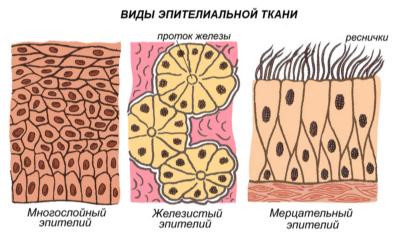 Соединительная ткань – виды, функции. Строение соединительной ткани. Хрящевая ткань – строение, виды, расположение в организме. Костная ткань, расположение, строение, функции.Соединительная ткань – разнообразна по строению и функции, состоит из клеток и межуточного вещества, включающего коллагеновые, эластические, ретикулярные волокна и основное вещество. Различают:собственно соединительную ткань:-рыхлая-плотнуюхрящевую ткань – покрывает суставные поверхности костейкостную ткань – формирует костный скелетК соединительной ткани относятся кровь, лимфа, жировая ткань.Функции соединительной ткани:опорная, защитнаяпитательная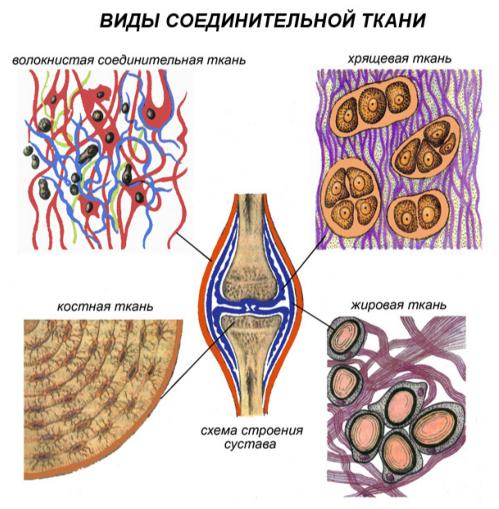 Мышечная ткань – сократимость, функции, виды – гладкая, исчерченная скелетная и сердечная.  Гладкая мышечная ткань – расположение, функции, структурно-функциональная единица. Исчерченная скелетная мышечная ткань, функциональные особенности. Сердечная мышечная ткань, кардиомиоцит, функциональные особенности.Мышечная ткань - образована мышечными волокнами. В их цитоплазме находятся тончайшие нити(миофибриллы), способные к сокращению. Выделяют мышечную ткань: гладкую (неисчерченую) – ткань входит в состав стенок внутренних органов (желудок, кишки, мочевой пузырь, кровеносные сосуды)поперечно-полосатую (исчерченную) - ее волокна имеют поперечную исчерченность, представляющую собой чередование светлых и темных участков:скелетную – мышцы скелетасердечную - в ней есть специальные участки, где мышечные волокна плотно смыкаются поэтому сокращение одного волокна быстро передается соседним, что обеспечивает одновременность сокращения больших участков сердечной мышцы.ФУНКЦИИ:-Сокращение скелетных мышц обеспечивает движение тела в пространстве и перемещение одних частей по отношению к другим. -За счет гладких мышц происходит сокращение внутренних органов и изменение диаметра кровеносных сосудов.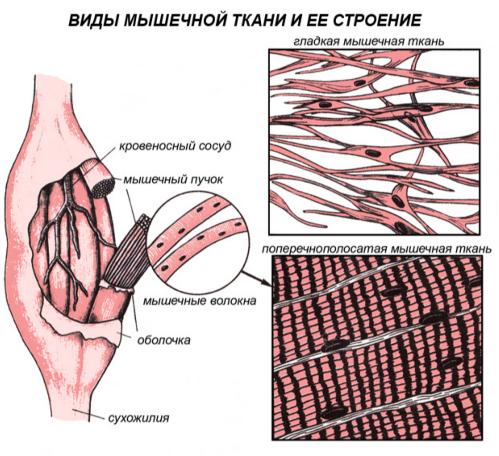 Нервная ткань – расположение, строение. Строение нейрона. Виды нейронов. Нервное волокно, строение, виды. Нервные окончания: рецепторы, эффекторы.		Нервная ткань состоит из нервных клеток – нейронов и нейроглии, обеспечивающей опорную, защитную и разграничительную функция. Нейрон является структурно-функциональной единицей нервной системы и  состоит из тела и отростков. Тело нейрона может быть различной формы – овальной, звездчатой, многоугольной, в котором содержится одно, располагающеесяв центре клетки ядро,. Отростки короткие, толстые, сильно ветвящиеся вблизи тела отростки, проводящие нервный импульс к телу нейрона – дендриты,  длинные (до 1,5 м), и тонкие, и ветвящиеся только на самом конце отростки, проводящие нервный импульс от тела нейрона к другой нервной клетке или к рабочей  ткани – аксон. Длинные отростки нервных клеток образуют нервные волокна. Основными свойствами нейрона является способность возбуждаться и способность проводить это возбуждение по нервным волокнам  к другим нейронам или мышцам.ФУНКЦИИ:-Обеспечивает взаимосвязь между всеми частями организма-Взаимосвязь организма  с внешней средой и оценка меняющихся условий внешней среды.+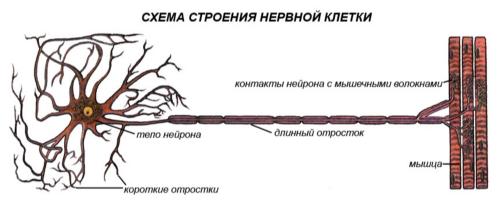 Нервные окончания: рецепторы, эффекторы.При помощи нервных окончаний осуществляется передача нервных импульсов от нейрона к нейрону или от нейрона к эффекторной клетке по всему организму посредством межнейронных синапсов.Различают синапсы:аксоносоматические – аксон-соматическая клеткааксонодендритические – аксон-дендрит.В нервной цепочке в зависимости от выполняемой функции различают три основных типа нейронов:Чувствительные (рецепторные, афферентные) нейроныРазличают виды рецепторов:Экстерорецепторы – воспринимают раздражение из внешней среды, расположены в коже, слизистых, органах чувств.Интерорецепторы – воспринимают импульсы вследствие изменения химического состава внутренней среды организма и давления в тканях и органах.Проприорецепторы – воспринимают раздражение в мышцах, в связках, фасциях, сухожилиях.Замыкательный (вставочный) нейрон передает возбуждение с рецептора на эфферентный нейрон.Эффекторный (эфферентный) нейрон – двигательный или секреторный, тело располагается в ЦНС, а аксон подходит в виде нервных волокон к рабочим органам (мышцам, железам).